Declaração de Responsabilidade, Conflito de Interesse, Transferência de Direitos Autorais e Concordância com Licença de Acesso AbertoCertifico que participei da concepção do trabalho Atuação do terapeuta ocupacional com pais de bebês em unidades neonatais brasileiras para tornar pública minha responsabilidade pelo seu conteúdo, bem como que apresentei as informações pertinentes sobre as fontes de recursos recebidos para o desenvolvimento da pesquisa. Afirmo não haver quaisquer ligações ou acordos entre os autores e fontes de financiamento que caracterizem conflito de interesse real, potencial ou aparente que possa ter afetado os resultados desse trabalho. Certifico que quando a pesquisa envolveu experimentos com seres humanos houve apreciação e aprovação de Comitê de Ética de instituição pertinente e que a divulgação de imagens foi autorizada, assumindo inteira responsabilidade pela mesma. Assim como, certifico que em pesquisas com seres humanos no campo da Ciências Sociais e Antropologia, que seguem caminhos metodológicos distintos ao campo da saúde, serão reportados de forma ética. Certifico que o texto é original e inédito, ou seja, o trabalho, em parte ou em sua íntegra, ou qualquer outro material de minha autoria com conteúdo substancialmente similar não é duplicado e não foi enviado a outro periódico, no formato impresso ou eletrônico. Afirmo ciência dos riscos caso meu trabalho tenha sido identificado como fruto de plágio e autoplágio. Os autores mantém os direitos autorais e concedem à revista o direito de primeira publicação, com o trabalho simultaneamente licenciado sob a Licença Creative Commons Attribution que permite o compartilhamento do trabalho com reconhecimento da autoria e publicação inicial nesta revista.Atesto que, se solicitado, fornecerei ou cooperarei totalmente na obtenção e fornecimento de dados sobre os quais o texto está baseado, para exame dos editores.Local e data: Rio de Janeiro, 28 de fevereiro de 2021.Nome completo do(s) autor(es) e assinatura: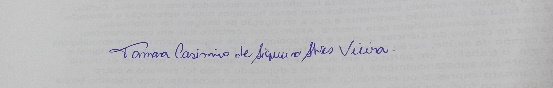 Tamara Casimiro de Siqueira Alves VieiraCarolinne Linhares Pinheiro 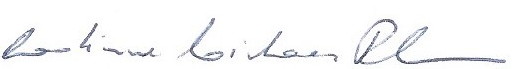 - Uso de imagens e discursosQuando um autor submeter imagens para capa, que não correspondam a pesquisas em formato de artigo e que não tenham obrigatoriedade de autorização de Comitê de Ética, assim como seções: Temas da Atualidade e Memória da Terapia Ocupacional, deverá obrigatoriamente submeter, via metadados o TERMO DE CESSÃO DE DIREITO DE USO DA IMAGEM E DE DISCURSO. Somente é necessário que o autor principal assine o termo e o descreva conforme o modelo abaixo em word.TERMO DE CESSÃO DE DIREITO DE USO DA IMAGEM E DE DISCURSOSEu, Tamara Casimiro de Siqueira Alves Vieira , portador da carteira de identidade n° 27670813-8 emitida por Detran da UF RJ, data de expedição 05/07/2012 , autor principal pelo manuscrito ou autor de capa, intitulada, ou com a seguinte temática Atuação do terapeuta ocupacional com pais de bebês em unidades neonatais brasileiras, oriundo da Instituição: Instituto Federal de Educação, Ciência e Tecnologia do Rio de Janeiro, autorizo o uso da(s) imagem(s) e/ou discurso(s) para fins de divulgação e publicidade, concedendo todos os direitos reservados à Revista Interinstitucional Brasileira de Terapia Ocupacional -- REVISBRATO. (Rio de Janeiro) 28 de fevereiro de 2021Assinatura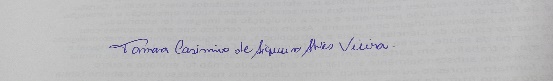 